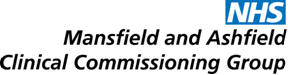 NHS Mansfield and Ashfield Clinical Commissioning GroupOn behalf of NHS Mansfield & Ashfield, NHS Newark & Sherwood, NHS  Nottingham North & East,  NHS Nottingham West and NHS Rushcliffe Clinical Commissioning GroupsOrthotic Functional Electrical Stimulation (FES) for ‘foot drop’ of neurological origin PRIOR APPROVAL FORM September 2013 Approval for FES will be granted on condition thatThe patient meets the criteria outlined in the policyThe patient has agreed to proceed with the treatmentThe clinical team provides the clinical information requested below as requiredApproval for FES	  Yes         No 	  Date……………………………… Approved on behalf of ………………………………CCG by……………………............Completed form including referral and/or clinic letters to be sent to;Individual Funding Request TeamNHS Mansfield and Ashfield CCGHawthorn HouseRansom Wood Business ParkSouthwell Road WestRainworthMansfieldNottinghamNG21 0HJSafe Haven Fax; 01623 673352Email:  Maccg.ifrteam-nottscountyccgs@nhs.netPLEASE NOTE THAT A PROGRESS REPORT WILL BE REQUESTED ONE YEAR AFTER TREATMENT.  FAILURE TO PROVIDE THIS INFORMATION MAY INFLUENCE THE FUNDING OF FUTURE CASES.Patient and request detailsDate of requestPatient NHS number, initials and date of birthPatient GP practice address and CCGSpecialist who has made referral [name, job title, organisation]Proposed service providerPrior approval form completed by [name, job title, organisation]Please note: Completion should be by a specialist clinician who knows and has assessed this patient, or be based on documentary evidence of such assessments, sufficient to complete the form.Prior approval form completed by [name, job title, organisation]Please note: Completion should be by a specialist clinician who knows and has assessed this patient, or be based on documentary evidence of such assessments, sufficient to complete the form.Pre-screening prior to Assessment for FES                                                                                                    Patient meets policy criteria outlined in the commissioning policy for the use of FES including         the following (please tick relevant boxes and provide detail where indicated):Clinical indication for FES (Please state)Clinical indication for FES (Please state)Clinical indication for FES (Please state)Clinical indication for FES (Please state)Clinical indication for FES (Please state)YesNoHas the patient been assessed by a specialist in foot drop of neurological origin?Have a range of treatment options been considered?A referral letter must be submitted with this form.  Referral or clinic letter attached?Has the patient been assessed by a specialist in foot drop of neurological origin?Have a range of treatment options been considered?A referral letter must be submitted with this form.  Referral or clinic letter attached?Has the patient been assessed by a specialist in foot drop of neurological origin?Have a range of treatment options been considered?A referral letter must be submitted with this form.  Referral or clinic letter attached?What alternatives have been considered and/or tried? Please provide details (including outcomes):What alternatives have been considered and/or tried? Please provide details (including outcomes):What alternatives have been considered and/or tried? Please provide details (including outcomes):Can the patient walk more than or equal to 10 metres independently (+/- walking aids)?Can the patient walk more than or equal to 10 metres independently (+/- walking aids)?Can the patient walk more than or equal to 10 metres independently (+/- walking aids)?Has the patient reported any trips or falls or do they have gait problems related to foot drop? If yes please provide details:Has the patient reported any trips or falls or do they have gait problems related to foot drop? If yes please provide details:Has the patient reported any trips or falls or do they have gait problems related to foot drop? If yes please provide details:Can the patient physically manage a FES (+/- minimal assistance)?Can the patient physically manage a FES (+/- minimal assistance)?Can the patient physically manage a FES (+/- minimal assistance)?Is the patient’s cognitive ability such that they can manage a FES independently? Is the patient’s cognitive ability such that they can manage a FES independently? Is the patient’s cognitive ability such that they can manage a FES independently? Are the FES treatment goals and expectations of benefit clear?Please provide details of these:Are the FES treatment goals and expectations of benefit clear?Please provide details of these:Are the FES treatment goals and expectations of benefit clear?Please provide details of these:Does the patient have any co morbidities which may affect their capacity to benefit from FES? If yes please provide details:Does the patient have any co morbidities which may affect their capacity to benefit from FES? If yes please provide details:Does the patient have any co morbidities which may affect their capacity to benefit from FES? If yes please provide details:Does the patient have any of the following:Does the patient have any of the following:Does the patient have any of the following:YesNoFixed contractures of the joint associated with muscles to be stimulated?Fixed contractures of the joint associated with muscles to be stimulated?Fixed contractures of the joint associated with muscles to be stimulated?Broken or poor condition of skin?Broken or poor condition of skin?Broken or poor condition of skin?Inability to stimulate site?Inability to stimulate site?Inability to stimulate site?Acute concurrent DVT?Acute concurrent DVT?Acute concurrent DVT?Receptive dysphasia? Receptive dysphasia? Receptive dysphasia? Complete peripheral nerve damage?Complete peripheral nerve damage?Complete peripheral nerve damage?Pacemaker in situ?Pacemaker in situ?Pacemaker in situ?Life expectancy <12 months?Life expectancy <12 months?Life expectancy <12 months?Any other accepted contraindications to FES e.g. pregnancy, uncontrolled epilepsy etc?Any other accepted contraindications to FES e.g. pregnancy, uncontrolled epilepsy etc?Any other accepted contraindications to FES e.g. pregnancy, uncontrolled epilepsy etc?If yes to any of the above, please provide details:If yes to any of the above, please provide details:If yes to any of the above, please provide details:Patient’s baseline clinical condition, including:Predominant symptoms and measures of effort, walking speed, gait, trips and falls etcSF36 or EQ-5D assessmentCo-morbidities 